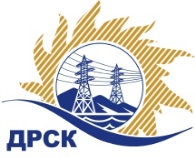 Акционерное Общество«Дальневосточная распределительная сетевая  компания»ПРОТОКОЛ № 774/МТПиР-Рзаседания Закупочной комиссии по рассмотрению заявок по открытому электронному запросу предложений на право заключения договора на поставку  «Бульдозер»Способ и предмет закупки: открытый электронный запрос предложений  на право заключения Договора на поставку «Бульдозера», закупка 2683 р. 2.2.2 ГКПЗ 2016 г.ПРИСУТСТВОВАЛИ:  члены постоянно действующей Закупочной комиссии 2-го уровня АО «ДРСК» .ВОПРОСЫ, ВЫНОСИМЫЕ НА РАССМОТРЕНИЕ ЗАКУПОЧНОЙ КОМИССИИ: О  рассмотрении результатов оценки заявок УчастниковОб отклонении заявки АО «Техсервис – Благовещенск»О признании заявок соответствующими условиям Документации о закупкеО  признании запроса предложений  не состоявшимся.РЕШИЛИ:По вопросу № 1Признать объем полученной информации достаточным для принятия решения.Утвердить цены, полученные на процедуре вскрытия конвертов с заявками участников открытого запроса предложений.По вопросу № 2Отклонить заявку Участника АО «Техсервис – Благовещенск» от дальнейшего рассмотрения на основании пп. «а,б,в» п.2.8.2.5 Документации о закупке.По вопросу № 3 Признать заявку ООО "Карьерные машины" (660052, Россия, Красноярский край, г. Красноярск, ул. Затонская, 62) соответствующую условиям Документации о закупке и принять её к дальнейшему рассмотрению.По вопросу № 41. Признать открытый электронный запрос предложений «Бульдозер»  несостоявшимся на основании п. 7.7.11.2 Положения о закупке продукции для нужд АО «ДРСК», так как после проведенной отборочной стадии  осталась менее двух   заявок соответствующих требованиям Документации о закупке. 2. На основании п. 5.13.1.1 Положения о закупке продукции для нужд  АО «ДРСК» и в связи с производственной необходимостью осуществить закупку у единственного источника ООО "Карьерные машины" (660052, Россия, Красноярский край, г. Красноярск, ул. Затонская, 62) на условиях: стоимость заявки 6 007 627,11 руб. без учета НДС (7 088 999,99 руб. с учетом НДС). Срок поставки: с момента подписания спецификации до 26 декабря 2016 г. Условия оплаты: 30% в течение 30 календарных дней с момента заключения договора, 70% в течение 30 календарных дней с даты подписания акта сдачи-приемки. Гарантийный срок: 12 месяцев или 1500 м/ч что наступит ранее. Время начала исчисления гарантийного срока – с момента ввода машины в эксплуатацию Заказчиком (подписания акта приема-передачи техники).Исп. Коротаева Т.В.Тел. (4162) 397-205г. Благовещенск№ ЕИС – 31604226276 (МСП)«08» ноября 2016№Наименование участника и его адрес Цена заявки на участие в закупке1АО "Техсервис-Благовещенск" (675000 г. Благовещенск ул. Пограничная 80)5 889 830,51 руб. без учета НДС (6 950 000,00 руб. с учетом НДС) 2ООО "Карьерные машины" (660052, Россия, Красноярский край, г. Красноярск, ул. Затонская, 62.)6 007 627,11 руб. без учета НДС (7 088 999,99 руб. с учетом НДС) Основания для отклонения1. Участник не является субъектом малого и среднего предпринимательства, так как сведения о нем отсутствуют в едином реестре субъектов малого и среднего предпринимательства, в соответствии с Федеральным законом Российской Федерации от 24.07.2007 №209-ФЗ, что не соответствует п. 4 Извещения и п. 4.2.2 Документации о закупке2. Участником не установлен срок действия заявки (оферты), что не соответствует  п. 2.4.3.1 и п.4.2.15 Документации о закупке.3. Заявленный Участником срок поставки (110 календарных дней с момента заключения договора, при условии соблюдения условий оплаты) не соответствует требованиям п. 33 Технического задания.4. Предложенные Участником условия оплаты (предоплата в размере 50% в течение 5 дней с момента заключения договора, остаток в размере 50 % в течение 5 дней с момента уведомления о готовности в отгрузке с завода изготовителя) не соответствуют требованиям п. 32 Документации о закупке и п. 4.2 Проекту договора (Приложение № 2 к Документации о закупке)5. В составе заявки отсутствуют документы, подтверждающие наличие договорных отношений Участника закупки с заводом-изготовителем либо его официальным дилером, что не соответствует п. 27 Технического задания.Ответственный секретарь Закупочной комиссии  2 уровня АО «ДРСК»____________________Т.В. Челышева